Show-Me Zero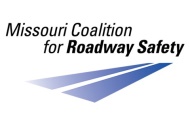 FY23 Application for Fundingto Support Local Plans in Southwest MissouriDue Date: Wednesday, June 7th, 2023Email completed Applications for Funding to SWMOCoalition@modot.mo.gov. 
Applications can either be electronic or scanned copies.Agency/Organization: _______________________________________________Contact Person(s): __________________________________________________County/City Area(s): __________________________________________________*Requests must be made only for the following Missouri counties: Barry, Barton, Bates, Benton, Cedar, Christian, Dade, Dallas, Greene, Henry, Hickory, Jasper, Lawrence, McDonald, Newton, Polk, St. Clair, Stone, Taney, Vernon, and Webster. Exceptions may be granted for programs that extend into other counties or are available statewide, provided they also serve some of the counties listed in Southwest Missouri.Phone: (_______) __________________________________________________Email: ____________________________________________________________Address: __________________________________________________________City/State/Zip: _____________________________________________________If needed, attach a list of your local partners and their organization!Priority # _____________________		Funds Requested $_____________________Project or Equipment Name__________________________________________________Submit a separate request for each of your projects or equipment requests. Number each project with your top priority being #1, second priority #2, and so on (keeping in mind that there are limited funds available, so if only some funding is available for your project or equipment, which is your top priority). Please use additional pages if necessary.PROBLEM IDENTIFICATION – What is the specific problem in your area and how do you know it is a problem?PROJECT GOAL & DESCRIPTION – Clearly state your goal and identify: What needs to be done? Who or what agencies will conduct the tasks? Estimated timeframes (if known and if applicable)What Strategies from the Show-Me Zero plan will be addressed?What month(s) you will complete your project (purchase equipment, complete training, host event, etc.)?RESULTS – How will you determine whether this project was successful?BUDGET – List all costs to complete this project. If you anticipate any local match (in-kind services, donations, personnel hours), list these also.